The Commonwealth of MassachusettsExecutive Office of Health and Human ServicesDepartment of Public HealthBureau of Climate and Environmental HealthRadiation Control ProgramSchrafft Center, Suite 1M2A529 Main Street, Charlestown, MA 02129Phone: (617) 242-3035 - Fax: (617) 242-3457www.mass.gov/dph/rcp 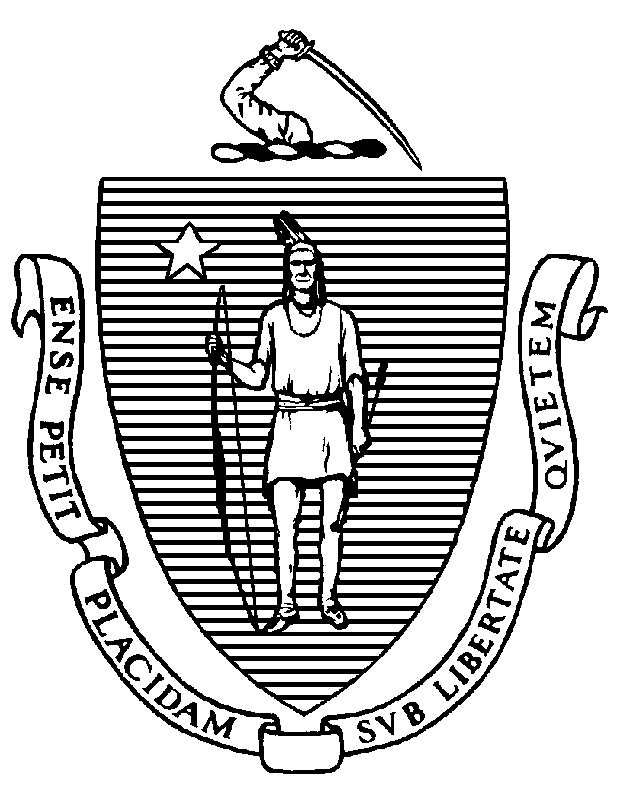 *DENTAL*  OR  *MEDICAL*SHIELDING AND REGISTRATION REQUIREMENTS FOR NEW FACILITIES Registration of x-ray units in the Commonwealth of Massachusetts is mandatory. Each person who owns or possesses and administratively controls a radiation machine facility shall apply for registration with the Radiation Control Program. The facility shall possess a valid Certificate of Registration prior to operation of a radiation machine facility.IF THE FACILITY IS NEW, FOLLOW THIS PROCEDURE:Prior to construction, a shielding plan shall be submitted to the Radiation Control Program for review and approval. The plan shall meet the requirements of Appendices "A", and "C" unless an exemption is specifically requested. These appendices are included in this packet.An application for registration is included in this packet. The shielding design will not be reviewed unless the application for registration is submitted with the shielding design. Likewise, an application for registration of a new facility will not be processed unless a shielding design is submitted. After the application for registration is reviewed by the Radiation Control Program and assigned a number, an invoice will be sent to the facility. A Certificate of Registration will be issued to the facility by the Radiation Control Program upon payment of the required fee. Each facility shall possess a valid Certificate of Registration prior to operation of such facility.
Radiation Control Program Registration of Service Consultants:The Radiation Control Program encourages facility to submit their own shielding designs. However, the services of a qualified expert may be utilized. Lists of Health Physics, Installation, and Shielding Design Consultants can be located at the website below if facility would like to contract for their services. https://www.mass.gov/lists/radiation-control-program-registration-of-services-consultants#consultant-lists- References for Shielding Design Plans:NCRP Report No: 49, "Structural Shielding Design and Evaluation for Medical Use of Xrays and Gamma Rays of Energies up to 10 MEV"NCRP Publications7910 Woodmont Ave., Suite 1016Bethesda, MD 20814105 CMR 120.00 Rules and Regulations to Control the Radiation Hazards of Radioactive Materials and of Machines Which Emit Ionizing Radiation. Copies of the regulations may be obtained by contacting:State Book StoreState House, Room 116Boston, MA 02133Telephone Number (617) 727-2834If you have any questions regarding the shielding and registration requirements, please contact the Radiation Control Program, telephone number (617) 242-3035.105 CMR 120.420: Appendix ARadiation Shielding and Safety RequirementsIn order for the Radiation Control Program to provide an evaluation, and official approval on shielding requirements for a radiation installation, the following must be submitted. The plans shall show as a minimum the following:The normal location of the x-ray system's radiation port, the port's travel and transverse limits, general direction(s) of the useful beam; locations of any windows and doors; the location of the operator's booth and the location of the x-ray control panel.The structural composition and thickness or lead equivalent of all walls, doors, partitions, floor, and ceiling of the room(s) concerned.The dimensions of the room(s) concerned.The type of occupancy of all adjacent areas inclusive of space above and, below the room(s) concerned. If there is any exterior wall, show distance to the closest area(s) where it is likely that individuals will be present.The make and model of the x-ray equipment.The typical type of examination(s) and treatment(s) which will be performed with the equipment.Information on the anticipated workload of the x-ray system(s).An interlock and/or warning light shall be installed at all egresses. For diagnostic x-ray installations, the warning light shall be wired to the rotor of the x-ray system.All basic assumptions used to determine the shielding requirements in developing these plans shall be submitted with these plans.*A template to outline the response for plan details (A-H) is located on the website as an excel document to submit with application. https://www.mass.gov/doc/shielding-design-checklist-info-needed-for-approval-2024-0/download 105 CMR 120.422: Appendix CDesign Requirements for an Operator's BoothSpace Requirements:The operator shall be allotted not less than 7.5 square feet (0.697 m2 of unobstructed floor space in the booth.The operator's booth may be any geometric configuration with no dimension of less than two feet (0.61m).The space shall be allotted excluding any encumbrance by the x-ray control panel, such as overhang, cables, or other similar encroachments.The booth shall be located or constructed such that unattenuated direct scatter radiation originating in the examination table or at the wall cassette shall not reach the operator's station in the booth.Structural Requirements:The booth walls shall be permanently fixed barriers of at least seven feet (2.13 m) high.When a door or movable panel is used as an integral part of the booth structure, it must have an interlock which will prevent an exposure when the door or panel is not closed.Shielding shall be provided to maintain exposure inside the booth equal to or less that two mR per week. X-Ray Control Placement: The x-ray exposure switch for the system shall be fixed within 'the booth and; Shall be at least 40 inches (1.02 m) from any open edge of the booth and;Shall allow the operator to use the majority of the available viewing windows.Viewing System Requirements: Each booth shall have at least one viewing device which will:Be so placed that the operator can view the patient during any exposure; andThe device should be so placed that the operator can have full view of any occupant of the room and should be so placed that the operator can view any entry into the room. If any door that allows access to the room cannot be- seen from the booth, then that door must have an interlock controlling the exposure, which will prevent the exposure if the door is not closed.When the viewing system is a window, the following requirements also apply:The viewing area shall be at least one square foot (0.0929 m2The design of the booth shall be such that the operator's expected position when viewing the patient and operating the x-ray system is at least 18 inches (0.457m) from the edge of the booth.The material constituting the window shall have at least the same lead equivalence as that required in the booth's walls in which it is mountedWhen the viewing system is by mirrors, the mirror(s) shall be so located as to accomplish the general requirements of 105 CMR 120.421: Appendix B section 4(A).When the viewing system is by electronic means:The camera shall be so located as to accomplish the, general requirements of 105 CMR 120.421: Appendix B section 4.(A); andThere shall be an alternate viewing system as a backup for the primary system.Means shall be provided for the operator to be able to orally communicate with the patient at all times.Ionizing Radiation 105 CMR 120.000 REGULATIONShttps://www.mass.gov/lists/radiation-control-program-regulations#ionizing-radiation-105-cmr-120.000-CURRENT REGISTRATION FEES IN THE COMMONWEALTH OF MASSACHUSETTSAs required by the Radiation Control Program, Massachusetts Department of Public Health105 CMR 120.000 (These fees are for informational purposes only)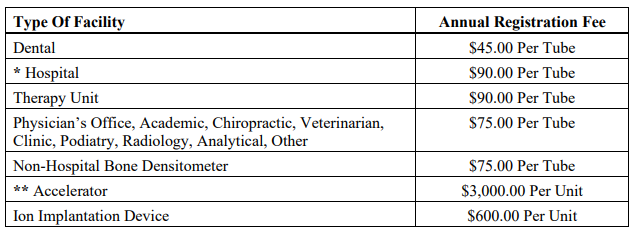 * $900.00 Maximum charge for Hospitals has been cancelled. ** $4,000.00 If used for commercial use and produces radioactive materialsSUBMIT APPLICATION:All documents must be sent to the Radiation Control Program via email.  Email:  RCPHealingArts@mass.gov DO NOT SEND PAYMENT PLEASE WAIT UNTIL YOU ARE INVOICED BY THE RADIATION CONTROL PROGRAMAPPLICATION FOR REGISTERING RADIATION SOURCESNew FacilityFACILITY NAME:RCN #:FACILITY ADDRESS:CITY, STATE, ZIP:PHONE NUMBER:RESPONSIBLE PERSON:EMAIL ADDRESS:IS THIS A NEW FACILITY?CHECK OFF TYPE OF FACILITY USING CODES LISTED BELOW: CHECK OFF TYPE OF FACILITY USING CODES LISTED BELOW: CHECK OFF TYPE OF FACILITY USING CODES LISTED BELOW: CHECK OFF TYPE OF FACILITY USING CODES LISTED BELOW: CHECK OFF TYPE OF FACILITY USING CODES LISTED BELOW: CHECK OFF TYPE OF FACILITY USING CODES LISTED BELOW: CHECK OFF TYPE OF FACILITY USING CODES LISTED BELOW: CHECK OFF TYPE OF FACILITY USING CODES LISTED BELOW: 01-CHIROPRACTOR :06-PHYSICIAN :02-CLINIC :07-PODIATRIST :03-DENTAL OFFICE :08-PORTABLE :04-EDUCATIONAL :09-RADIOLOGIST :INSTITUTION :10-VETERINARIAN :05-HOSPITAL :11-OTHER :# OF UNITS AT THE FACILITY:# OF UNITS AT THE FACILITY:# OF UNITS AT THE FACILITY:# OF UNITS AT THE FACILITY:# OF UNITS AT THE FACILITY:# OF UNITS AT THE FACILITY:MEDICAL:# of UnitsDENTAL:# of UnitsRadiography   Intraoral  Fluoro   Nomad handheld  Portables   Panorex (2D)C-Arms   Pan/Ceph Combo  CT   Ceph Unit  Bone Density   Cone beam CT(3D)  THERAPY:   # of UnitsANALYTICAL:# of UnitsSignature:Date: